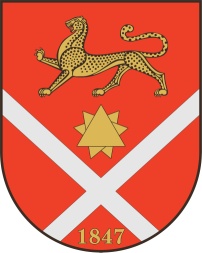 Республика Северная Осетия – АланияроектПравобережный районБесланское городское поселениеСобрание представителей Бесланского городского поселенияРешение № 4от «28» июня 2023  г.                                                                      г. Беслан «Об утверждении проекта Дополнительного соглашения к Соглашению «О передаче  части полномочий по решению некоторых вопросов  местного значения между администрацией местного  самоуправления Правобережного района Республики Северная Осетия-Алания и администрацией местного самоуправления Бесланского городского поселения Правобережного района Республики Северная Осетия-Алания» от 15.02.2023 г.	В соответствии с частью 4 статьи 15 Федерального закона от 06.10.2003 N 131-ФЗ «Об общих принципах организации местного самоуправления в Российской Федерации», Уставом Бесланского городского поселения Правобережного района Республики Северная Осетия-Алания, пунктом 7.2. Соглашения «О передаче  части полномочий по решению некоторых вопросов местного значения между администрацией местного  самоуправления Правобережного района Республики Северная Осетия-Алания и администрацией местного  самоуправления Бесланского городского поселения Правобережного района Республики Северная Осетия-Алания» от 15.02.2023 г., в интересах социально-экономического развития Бесланского городского поселения, с учётом возможности эффективного осуществления передаваемых полномочий и в целях обеспечения сбалансированности бюджета Бесланского городского поселения, Собрание представителей Бесланского городского поселенияРЕШАЕТ:	1. Утвердить проект Дополнительного соглашения к Соглашению «О передаче части полномочий по решению некоторых вопросов местного значения между администрацией местного самоуправления Правобережного района Республики Северная Осетия-Алания и администрацией местного самоуправления Бесланского городского поселения Правобережного района Республики Северная Осетия-Алания» от 15.02.2023 г. (прилагается).	 2. Настоящее решение вступает в силу с момента его официального опубликования (обнародования). Глава муниципального образованияБесланского городского поселения                                                       В. Б. ТатаровПриложениек решению Собрания представителей Бесланского городского поселения от 28 июня 2023 г. № 4ДОПОЛНИТЕЛЬНОЕ СОГЛАШЕНИЕ к СОГЛАШЕНИЮо передаче части полномочий по решению некоторых вопросов местного значения между администрацией местного самоуправления Правобережного района Республики Северная Осетия-Алания и администрацией местного самоуправления Бесланского городского поселения Правобережного района Республики Северная Осетия-Алания от 15.02.2023 г.   г. Беслан                                                                                           от «__»  _____________ 2023 г.Администрация местного самоуправления Бесланского городского поселения Правобережного района Республики Северная Осетия-Алания, именуемая в дальнейшем «Поселение», в лице главы администрации местного самоуправления Бесланского городского поселения Правобережного района Республики Северная Осетия-Алания Татрова Харитона Сергеевича, действующего на основании Устава Бесланского городского поселения Правобережного района Республики Северная Осетия-Алания с одной стороны, и администрация местного самоуправления Правобережного района Республики Северная Осетия-Алания, именуемая в дальнейшем «Муниципальный район», в лице главы администрации местного самоуправления Правобережного района Республики Северная Осетия-Алания Мрикаева Казбека Руслановича, действующего на основании Устава муниципального образования Правобережный район Республики Северная Осетия-Алания с другой стороны, совместно именуемые «Стороны», руководствуясь ч. 4 ст.15 Федерального закона от 06.10.2003 г. N131-ФЗ «Об общих принципах организации местного самоуправления в Российской Федерации», Уставом Бесланского городского поселения Правобережного района Республики Северная Осетия-Алания, Уставом муниципального образования Правобережный район Республики Северная Осетия-Алания, Решением Собрания представителей Правобережного района от «__» _______202__г. №___, Решением Собрания представителей Бесланского городского поселения от «__» _______202__г. №___, пунктом 7.2. Соглашения «О передаче  части полномочий по решению некоторых вопросов местного значения между администрацией местного  самоуправления Правобережного района Республики Северная Осетия-Алания и администрацией местного  самоуправления Бесланского городского поселения Правобережного района Республики Северная Осетия-Алания» от 15.02.2023 г., в интересах социально-экономического развития Бесланского городского поселения и Правобережного района, в целях обеспечения сбалансированности местных бюджетов, с учетом возможности эффективного осуществления передаваемых полномочий органами местного самоуправления Муниципального района и Поселения, заключили настоящее Дополнительное соглашение к Соглашению «О передаче части полномочий по решению некоторых вопросов местного значения между администрацией местного  самоуправления Правобережного района Республики Северная Осетия-Алания и администрацией местного  самоуправления Бесланского городского поселения Правобережного района Республики Северная Осетия-Алания» от 15.02.2023 г. (далее по тексту – Соглашение)  о нижеследующем:- Изложить подпункт 3 пункта 2.2. Соглашения в следующей редакции:«3) По осуществлению дорожной деятельности в отношении автомобильных дорог местного значения в границах Поселения и обеспечение безопасности дорожного движения на них, включая создание и обеспечение функционирования парковок (парковочных мест), осуществлению муниципального контроля на автомобильном транспорте и в дорожном хозяйстве, организации дорожного движения, а также осуществлению иных полномочий в области использования автомобильных дорог и осуществлению дорожной деятельности в соответствии с законодательством Российской Федерации, Поселение передает следующие полномочия:- проектирование, строительство, реконструкцию, ремонт, капитальный ремонт автомобильных дорог Поселения, муниципальный контроль на автомобильном транспорте и в дорожном хозяйстве, организация дорожного движения в границах Поселения, обеспечение безопасности дорожного движения Поселения, в части нанесения разметки на автомобильных дорогах Поселения.При реализации вопросов местного значения, указанных в настоящем подпункте, Поселение самостоятельно осуществляет следующие полномочия:- обеспечение безопасности дорожного движения, включая создание и обеспечение парковочных мест (в том числе ямочный ремонт автомобильных дорог Поселения и установка знаков дорожного движения);- содержание дорог (очистка, в том числе механизированная, проезжей части от мусора, грязи и посторонних предметов, мойка покрытий, поливка (увлажнение) проезжей части;- зимнее содержание дорог (в том числе, распределение пескосолянной смеси);- ремонт тротуаров, за исключением капитального ремонта.». - дополнить пункт 2.3. Соглашения абзацем следующего содержания:«-Внеочередное обеспечение жилыми помещениями по договорам социального найма граждан, страдающих тяжелыми формами хронических заболеваний, предусмотренных подпунктом 4 пункта 1 статьи 51 Жилищного кодекса Российской Федерации, состоящих на учете в Поселении в качестве нуждающихся в жилых помещениях.».2. Прочие условия2.1. Настоящее Дополнительное соглашение вступает в силу с момента его подписания Сторонами.2.2. С момента подписания, настоящее Дополнительное соглашение становится неотъемлемой  частью Соглашения «О передаче  части полномочий по решению некоторых вопросов местного значения между администрацией местного  самоуправления Правобережного района Республики Северная Осетия-Алания и администрацией местного  самоуправления Бесланского городского поселения Правобережного района Республики Северная Осетия-Алания» от 15.02.2023 г. 2.3. По всем вопросам, не нашедшим своего отражения в тексте и условиях настоящего Дополнительного соглашения, но прямо или косвенно вытекающим из отношений сторон по нему, имея ввиду необходимость защиты их охраняемых законом прав и интересов, стороны будут руководствоваться нормами и положениями действующего законодательства Российской Федерации.  2.4. Все споры и разногласия, связанные с исполнением настоящего Дополнительного соглашения, разрешаются в Арбитражном суде Республики Северная Осетия-Алания.2.5. Соглашение составлено в двух экземплярах, имеющих равную юридическую силу, каждый из которых находится у Сторон.Реквизиты и подписи Сторон